 (Фамилия Имя Отчество)ОСНОВНАЯ ИНФОРМАЦИЯ: ОБРАЗОВАНИЕ: ДОПОЛНИТЕЛЬНОЕ ОБРАЗОВАНИЕ: НГГШДата рождения:09.07.2002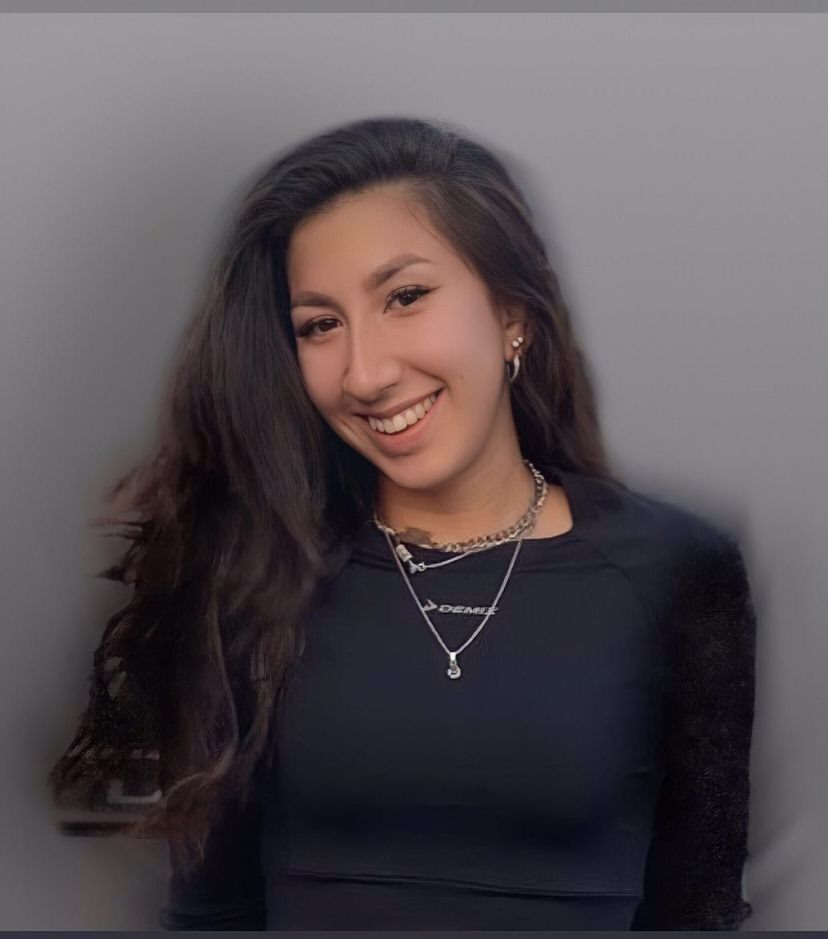 Семейное положение:Не замужемМесто жительства:   город ХабаровскТелефон:+79098766994E-mail:   ishmanova.eva@gmail.comЦЕЛЬ:Соискание должности менеджера в общественном питании.Период 
обученияНаименование   образовательного 
учрежденияСпециальность/профессия2018-2022Краевое государственное автономное профессиональное образовательное учреждение «Хабаровский технологический колледж». Организация обслуживания в общественном питанииНазвание пройденного курсаНазвание организации, проводившей курсыГод окончанияУдостоверение о повышении квалификацииКГАПОУ «Хабаровский технологический колледж»2018Опыт работы,Практика:2021 год ноябрь-декабрь –  гостиничный комплекс «Бригантина», выполнение обязанностей официанта и администратора.2021 год март-май -   гостиничный комплекс «Golden time», выполнение обязанностей официанта и администратора.2020 год февраль – март – Культурно-развлекательный центр «Bellagio», выполнение обязанностей официанта.Данные о курсовых и дипломных работах:МДК «SWOT-анализ в маркетинге», цель – рассмотрение SWOT-анализа в маркетинговой деятельности.МДК «Рассчитать, вагон – ресторан, 40 местс ежедневным обслуживанием в пути следования Хабаровск – Москва, цель – научиться проектировать ресторан с определенной кухней и рассмотрение обслуживания.Выпускная квалификационная работа на тему: Проект вагона – ресторана с проведением обслуживания иностранных групп на 40 гостей, цель – анализ и изучение особенностей обслуживания в пути. Профессиональные навыки:Анализ возможности организации по производству продукции общественного питания в соответствии с заказами потребителей, организация выполнения заказов потребителей, контроль качества выполнения заказа, участие в оценке эффективности деятельности организации общественного питания, обслуживание гостей, имею опыт делового общения, имею опыт руководства людей, организация людей, помогала людям выявить их потребности, работала с первичными документами, осуществляла материальный расчёт, владею различными способами передачи информации Дополнительные навыки: Знание английского языка на разговорном уровне, прохождение курсов по пользованию ПК, способность составления ТТК, знание программ: Exsel, Word. Личные качества:Коммуникабельность, ответственность, стрессоустойчивость, стремление к профессиональному росту, вежливость, инициативность, способна находить компромиссы, практичнаяНа размещение в банке данных резюме выпускников на сайте колледжа моей персональной информации и фото СОГЛАСЕН(-НА) На размещение в банке данных резюме выпускников на сайте колледжа моей персональной информации и фото СОГЛАСЕН(-НА) 